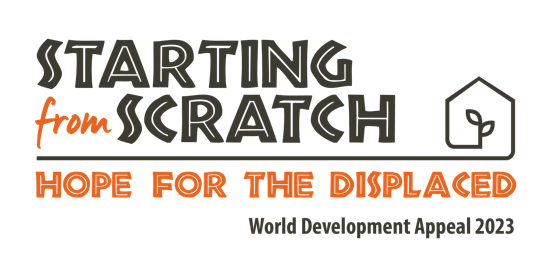 Other projects that will benefitIn addition to the main project in Sierra Leone, a number of other projects will also benefit from World Development Appeal funds, through Christian Aid, Tearfund, and PCI’s global partners. Some of these projects are listed below:Supporting Church led peacebuilding in South Sudan
Christian AidThe Church’s role in supporting peacebuilding efforts in South Sudan cannot be overstated.This project will strengthen the Church in its role as a vital mediator of peace, creating safe spaces for community members to discuss the root causes of conflict, the negative effects of conflict on their lives, and to reach peace through dialogue.Funding from the World Development Appeal will enable Inter-church committees to provide support for local peace and reconciliation efforts through the facilitation of prayer rallies, pastoral support for displaced people as they address war-related trauma and distress, and counselling through a dedicated call centre helpline. Creating a Culture of Peace in Haiti and the Dominican Republic
Christian AidFollowing action by the government in the Dominican Republic, migrant Haitians and their Dominican-born descendants are being forcibly deported to the region of Anse-a-Pitres in South East Haiti, an area where extreme poverty still exists as the community recovers from natural disasters.This project aims to build community cohesion, combatting extreme poverty and exclusion in the communities where thousands of displaced families are having to rely on survival strategies in order to survive – with makeshift shelters and stitched together clothing.The project is supporting community residents, migrants and returnees of all ages to manage and prevent conflict arising from the migration, enabling the struggling host community, and the returnees to integrate meaningfully, peacefully and respectfully. One key part of this will be the facilitation of community based events such as clean-up days, enabling everyone in the community to join together in initiatives that build social harmony. Building resilience in disaster-prone communitiesIn Bangladesh, catastrophic flooding can spell disaster for already vulnerable communities, living in extreme poverty. Regular flooding not only brings crop loss, disease, displacement and death, it pushes communities further into poverty. Flooding in Bangladesh can turn people’s lives upside down in a moment and for those living in the poorest districts, it can be devastating. People living in impoverished districts are hugely vulnerable when illness or disaster strike. Food and employment are scarce, and anything that disrupts people's ability to get out and work means a loss of income and food scarcity. In addition, when it comes to flooding, the very crops people rely on for food and income are totally destroyed. Tube wells and latrines are also damaged through flood water contamination, resulting in a loss of clean water and rapid spread of waterborne diseases.This project is equipping communities to reduce the impact of disasters through resilient housing, community planning and diversified incomes, meaning communities have room to truly thrive, even in the face of disaster. This journey from crisis to resilience is essential to see lasting transformation; whole communities lifting themselves out of poverty for the long term. PCI projectsA proportion of PCI funding is also set aside for international partners’ development projects. In 2024, these will include:Health Development in MalawiMalawi has faced many crises in recent years, including Cyclones Freddy and Idai, a cholera outbreak and the extreme devaluation of the kwacha. All of these have had an effect on health.The Health Coordination Office of the Church of Central Africa Presbyterian, Livingstonia Synod aims to reduce the burden of disease in the community by educating community members on vaccines and sanitation. The project will increase the capacity of the office to spread these messages of disease prevention. Safe House for girls in KenyaThe Samburu Awareness and Action Project, part of the Presbyterian Church of East Africa, has worked alongside the Samburu people in a remote area of Kenya for many years. As it seeks to implement change, one of its focuses is on education.Girls in particular have many obstacles to education, with early marriage and Female Genital Mutilation being common practices. Girls come to the school from villages up to four hours’ walk away, through an area that is a corridor for elephants. At the request of the community, a ‘safe house’ for girls was established. 60 girls currently board at the safe house during the week, improving their access to education. This project will maintain the safe learning environment for the girls, as well as providing food and constructing two new latrines to improve the sanitation. School Education Enhancement Project in NepalThe School Education Enhancement Project, run by the United Mission to Nepal, aims to improve the quality of learning in the Rukum East District of Nepal. Accessing quality education is an issue throughout Nepal, but even more so for poor and ethnic minority children, Dalits, girls and children with disabilities. This project will work to strengthen the capacity of schools, communities and local government to improve access to and quality of school education. Equipping churches to serve their surrounding communities in NepalNepal is considered one of the least developed countries in the world, but has one of the fastest growing churches. Many church members face huge challenges as they live in the midst of poverty and natural disasters, but the Church is poorly equipped to help.The Cross Reformed Centre, part of the Nepali Reformed Church has started the “Equipped Churches” project, which seeks to prepare local churches and communities to take action against severe poverty and disasters, working, where appropriate with the local government and other like-minded organisations.The project will involve raising awareness, training, skill development and community organising through a Self-Help Group. 